FAB ARCHITECTURAL BUREAU MILANO: LO SPAZIO CREATIVO DEL GRUPPO FIANDRE.Ad un anno dalla sua inaugurazione e in occasione del Fuorisalone 2016, lo spazio dedicato ai marchi Fiandre e Porcelaingres in Via Solferino 40 ospita una straordinaria installazione dove le maxi-lastre ceramiche prendono nuova forma.Con presenze a Berlino, Milano e Castellarano, il circuito FAB Architectural Bureau opera parallelamente in ambito professionale, offrendo soluzioni avanzate a progettisti e imprese, nonché in ambito culturale coinvolgendo esponenti nazionali e internazionali legati al mondo dell’architettura, del design, della comunicazione e dell’arte contribuendo ad instaurare un circolo divulgativo virtuoso.Milano è un punto di riferimento per progettisti  e designer internazionali. Nel quartiere Brera, crocevia esclusivo di arte e design, sorge nel 2015 il nuovo FAB Architectural Bureau Milano, spazio del Gruppo Fiandre che prende le distanze dal concetto statico di showroom: funzione espositiva, formativa e di accoglienza si fondono  all’interno di un vero e proprio  contenitore di idee che Fiandre e Porcelaingres mettono a disposizione del proprio pubblico. La versatilità tipica delle superfici ceramiche si manifesta all’interno di FAB in un susseguirsi di soluzioni applicative inedite: le maxi-lastre Fiandre e Porcelaingres, grazie alla superficie di 4,5 mq e allo spessore di 6 mm, diventano parte integrante di complementi d’arredo disegnati per aree ufficio, cucina, living, bagno ed esterno.Grazie a costanti investimenti in tecnologia e ricerca, il Gruppo ceramico ha sviluppato  un prodotto che combina prestazioni tecniche ed estetica impeccabili, caratteristiche essenziali che fanno dei marchi  Fiandre  e Porcelaingres i nuovi alleati del mondo dell’interior design e dell’arredo.FAB è anche piattaforma di divulgazione culturale attraverso la promozione di iniziative dove il tema centrale dell’architettura viene affrontato attraverso un approccio interdisciplinare inedito.Il futuro di FAB prevede un ricco palinsesto di eventi, curati dal team del portale di architettura Floornature.com, incentrati sulle connessioni tra architettura, arte, comuncazione, cinema e design. FAB inoltre ospiterà corsi formativi sviluppati in collaborazione con svariati ordini professionali.FAB Architectural Bureau Via Solferino 40 – 20121 Milanowww.fab-architectural.itFuorisalone: 12. - 17. Aprile 2016apertura diurna: dalle 10.00 alle 18.30 cocktail: dalle 19.00 alle 22.00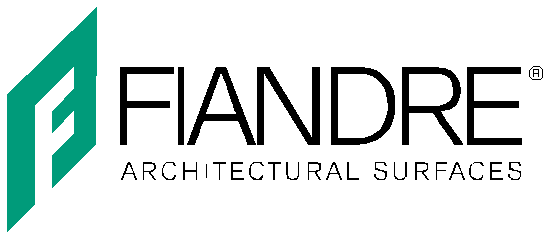 press conference: 12. Aprile 2016 dalle ore 18:30Press OfficeDIGITALMIND Beatrice Zorzin T. +39 041 5951792 bzorzin@digital-mind.it FAB ARCHITECTURAL  BUREAU MILANO:THE CREATIVE SPACE OF THE FIANDRE GROUP.One year after its opening and on the occasion of Fuorisalone 2016, the space dedicated to Fiandre and Porcelaingres brands in Via Solferino 40 hosts an extraordinary setting where the maxi-tiles take on a new  shape.With the presences in Berlin, Milan and Castellarano, the FAB Architectural Bureau works simultaneously in a professional setting, offering advanced solutions to designers and companies, as well as in a cultural setting, engaging national and international representatives tied to the worlds of architecture, design, communication and art, establishing a virtuous educational circle.Milan is a point of reference for international architects and designers. In the Brera district, exclusive crossroads of art and design, in 2015 arises the FAB Architectural Bureau Milano, space of the Fiandre Group that distances itself from the static concept of a showroom: an exhibiting, educational and reception function merge into a real container of ideas that Fiandre and Porcelaingres provide to their audience.The characteristic versatility of ceramic surfaces is manifested inside FAB in a succession of novel application solutions: the Fiandres and Porcelaingres maxi-tiles, thanks to the surface of 4.5 square metres and thickness of 6 mm, become an integral part of furniture designed for office areas, kitchen, living-room, bathroom and the outdoors.Thanks to ongoing investments in technology and research, the ceramic Group has developed a product which combines technical performance and impeccable aesthetics, essential characteristics that make the Fiandre and Porcelaingres brands new allies in the world of interiordesign and decor.FAB is also a platform for cultural disclosure, through the promotion of ventures where the central theme of architecture is dealt with by an unprecedent inter-disciplinary approach. FAB’s future will have  a rich event’s schedule, attended from the team of the architectural portal Floornature.com, focused on the connections between architecture, art, communication, cinema and design. FAB will also host educational courses developed in cooperation with several professional orders. FAB Architectural Bureau Via Solferino 40 – 20121 Milanowww.fab-architectural.itFuorisalone: 12. - 17. April 2016Daytime Opening: from 10 am to 6.30 pmCocktails: from 7 pm to 10 pm Press conference:  12. April 2016 from 6.30 pm Press OfficeDIGITALMIND Beatrice Zorzin T. +39 041 5951792 bzorzin@digital-mind.it